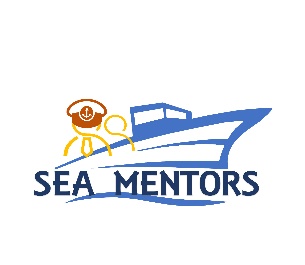 APPLICATION FORMTransnational Meeting no. 1:  “Project Management-Kick-off Meeting”March 29-30, 2022,  Constanta/ROMANIANotes: The participants are recommended to arrive to Bucharest (via Henri Coandă International Airport – Otopeni – IATA code BUH/OTP) or Constanța (via Mihail Kogălniceanu International Airport Constanța). For shuttle transfer Bucharest – Constanța, the participants are recommended the online booking on  https://alt-transportpersoane.ro/en/.COUNTRYCOUNTRYCOUNTRYROMANIAROMANIAROMANIAROMANIAROMANIAROMANIAROMANIAROMANIAROMANIAUNIVERSITY UNIVERSITY UNIVERSITY ROMANIAN NAVAL ACADEMY MIRCEA CEL BATRANROMANIAN NAVAL ACADEMY MIRCEA CEL BATRANROMANIAN NAVAL ACADEMY MIRCEA CEL BATRANROMANIAN NAVAL ACADEMY MIRCEA CEL BATRANROMANIAN NAVAL ACADEMY MIRCEA CEL BATRANROMANIAN NAVAL ACADEMY MIRCEA CEL BATRANROMANIAN NAVAL ACADEMY MIRCEA CEL BATRANROMANIAN NAVAL ACADEMY MIRCEA CEL BATRANROMANIAN NAVAL ACADEMY MIRCEA CEL BATRANPOC:POC:POC:Marius CucuMarius CucuMarius CucuMarius CucuMarius CucuMarius CucuMarius CucuMarius CucuMarius CucuEmail:Email:Email:erasmus@anmb.ro erasmus@anmb.ro erasmus@anmb.ro erasmus@anmb.ro erasmus@anmb.ro erasmus@anmb.ro erasmus@anmb.ro erasmus@anmb.ro erasmus@anmb.ro Phone numberPhone numberPhone number+40761689616+40761689616+40761689616+40761689616+40761689616+40761689616+40761689616+40761689616+40761689616Attendees:Attendees:Attendees:Attendees:Attendees:Attendees:Attendees:Attendees:Attendees:Attendees:Attendees:Attendees:1Military / CivilianMilitary / CivilianTitleTitleSexSexSexDate of birthDD/MM/YYDate of birthDD/MM/YYDate of birthDD/MM/YYID/Passportnumber1M  CM  CF   MF   MF   M1Name (first / last)Name (first / last)Name (first / last)2Military / CivilianMilitary / CivilianTitle Title SexSexSexSexDate of birthDD/MM/YYDate of birthDD/MM/YYID/Passportnumber2M  CM  CF   MF   MF   MF   M2Name (first / last)Name (first / last)Name (first / last)Elena-Rita AvramElena-Rita AvramElena-Rita AvramElena-Rita AvramElena-Rita AvramElena-Rita AvramElena-Rita AvramElena-Rita AvramITINERARYITINERARYITINERARYITINERARYITINERARYITINERARYITINERARYITINERARYITINERARYITINERARYITINERARYITINERARYArrival Arrival Plane         Bus         Personal Car        Other Plane         Bus         Personal Car        Other Plane         Bus         Personal Car        Other Plane         Bus         Personal Car        Other Plane         Bus         Personal Car        Other Plane         Bus         Personal Car        Other Plane         Bus         Personal Car        Other Plane         Bus         Personal Car        Other Plane         Bus         Personal Car        Other Plane         Bus         Personal Car        Other Date / HourDate / HourAirportAirportDepartureDeparturePlane         Bus         Personal Car        Other Plane         Bus         Personal Car        Other Plane         Bus         Personal Car        Other Plane         Bus         Personal Car        Other Plane         Bus         Personal Car        Other Plane         Bus         Personal Car        Other Plane         Bus         Personal Car        Other Plane         Bus         Personal Car        Other Plane         Bus         Personal Car        Other Plane         Bus         Personal Car        Other Date / HourDate / HourAirportAirportACCOMMODATION FORM – to be booked individually or by the organizerACCOMMODATION FORM – to be booked individually or by the organizerACCOMMODATION FORM – to be booked individually or by the organizerACCOMMODATION FORM – to be booked individually or by the organizerACCOMMODATION FORM – to be booked individually or by the organizerACCOMMODATION FORM – to be booked individually or by the organizerACCOMMODATION FORM – to be booked individually or by the organizerACCOMMODATION FORM – to be booked individually or by the organizerACCOMMODATION FORM – to be booked individually or by the organizerACCOMMODATION FORM – to be booked individually or by the organizerACCOMMODATION FORM – to be booked individually or by the organizerACCOMMODATION FORM – to be booked individually or by the organizer28/03/2022 to 29/03/202228/03/2022 to 29/03/202228/03/2022 to 29/03/202228/03/2022 to 29/03/2022YES     NO YES     NO YES     NO Recommended hotels: Oxford Hotel***,Pacific Hotel*** Recommended hotels: Oxford Hotel***,Pacific Hotel*** Recommended hotels: Oxford Hotel***,Pacific Hotel*** Recommended hotels: Oxford Hotel***,Pacific Hotel*** Recommended hotels: Oxford Hotel***,Pacific Hotel*** 29/03/2022 to 30/03/202229/03/2022 to 30/03/202229/03/2022 to 30/03/202229/03/2022 to 30/03/2022YES     NO YES     NO YES     NO Recommended hotels: Oxford Hotel***,Pacific Hotel*** Recommended hotels: Oxford Hotel***,Pacific Hotel*** Recommended hotels: Oxford Hotel***,Pacific Hotel*** Recommended hotels: Oxford Hotel***,Pacific Hotel*** Recommended hotels: Oxford Hotel***,Pacific Hotel*** 30/03/2022 to 31/03/202230/03/2022 to 31/03/202230/03/2022 to 31/03/202230/03/2022 to 31/03/2022YES     NO YES     NO YES     NO Recommended hotels: Oxford Hotel***,Pacific Hotel*** Recommended hotels: Oxford Hotel***,Pacific Hotel*** Recommended hotels: Oxford Hotel***,Pacific Hotel*** Recommended hotels: Oxford Hotel***,Pacific Hotel*** Recommended hotels: Oxford Hotel***,Pacific Hotel*** SPECIAL REQUESTS & QUESTIONS SPECIAL REQUESTS & QUESTIONS SPECIAL REQUESTS & QUESTIONS SPECIAL REQUESTS & QUESTIONS SPECIAL REQUESTS & QUESTIONS SPECIAL REQUESTS & QUESTIONS SPECIAL REQUESTS & QUESTIONS SPECIAL REQUESTS & QUESTIONS SPECIAL REQUESTS & QUESTIONS SPECIAL REQUESTS & QUESTIONS SPECIAL REQUESTS & QUESTIONS SPECIAL REQUESTS & QUESTIONS 